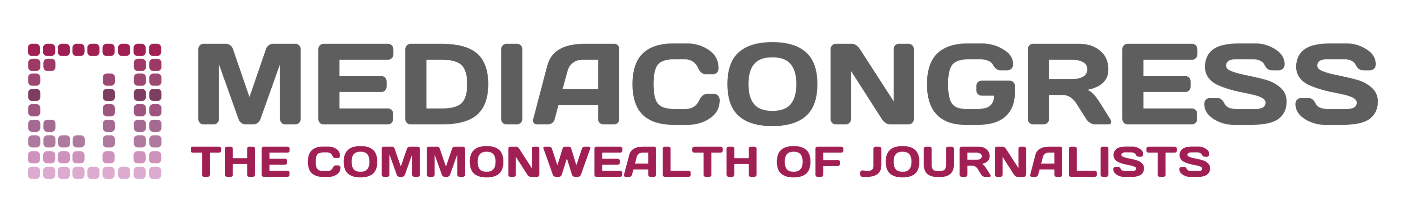 APPLICATION FORMXIII International Media-Forum «Dialogue of cultures»November 2018, St. Petersburg, HermitageFull NamePhoto
*Colored, in a good quality for both web-site and printed supplementary materials.Date of birthPassport details (number, series, valid by) Please, inform us whether you need accommodation or not (point the exact time and date of arrival and departure) Phone numberE-mailPlace of work (web-site/ position/ working address and telephone (home address and telephone for a freelancer)) / study Would you like to take part in the International journalistic festival and photo exhibition, linked by the common theme «Here I live»? *If your answer is positive, write, please, what kind of project you would like to present and its name. It may be: 
- Video, TV-spot, documentary;
- Photo or series of photos.Deadline for submission – 24.09.2018Would you like to be a speaker on the practical conference or to present your cross-border media project (potential or already launched)?*If your answer is positive, write, please, what kind of project you would like to present and its name. Deadline for submission – 01.10.2018 Please indicate the topic chosen for your shooting in halls and storages of the State Hermitage/ in St. Petersburg and its surroundings.*Please mind that some themes should be approved by the Legal Department of The State Hermitage Museum in advance. Deadline for submission – 01.10.2018The Forum Organizing Committee couldn't confirm your participation without receiving this information. We would be happy to see your filled application form on our e-mail: mediacongress.russia@gmail.com and info@mediacongress.ru (please, send the copy of your application to this e-mail too).